ОПИС ДИСЦИПЛІНИ1. Мета дисципліни в контексті підготовки фахівців певної спеціальності: сприяти здобуттю студентами знань з фінансових відносин корпорацій іноземної юрисдикції, в першу чергу – розвинутих країн; освоєння студентами особливостей розвитку теорій фінансів корпорацій та їх практичне застосування.2. Заплановані результати навчання: У результаті вивчення навчальної дисципліни студент повинен знати: сутність теорій фінансів корпорацій та їх основні компоненти; сутність, характерні риси і структурні елементи фінансового ринку зарубіжних корпорацій; елементи фінансової звітності зарубіжних корпорацій; загальні характеристики структурних елементів капіталу корпорації; засади оподаткування корпорацій провідних країн світу; форми і види діагносики фінансового стану корпорацій; основні напрямки структурної перебудови корпорацій зарубіжних країн; умови формування та основні світові фінансові центри; особливості бюджетування капітальних вкладень зарубіжних корпорацій; роль і місце зарубіжних корпорацій в системі глобальних фінансів; механізм здійснення міжнародних фінансових операцій; особливості регулювання світових фінансових потоків; фінансові корпорації України в системі світових фінансів.3. Форми і методи контролю: Усне та письмове опитування.Участь у дискусії та обговоренні питань, які винесені на семінарське заняття.Тестування.Підготовка доповідей з дисципліни.Участь в колоквіумах .Залік.4. Схема накопичення балів по дисципліні, які отримують студентиОцінювання знань, умінь і навичок студентів здійснюється на основі результатів поточного контролю знань за 100-бальною шкалою. Поточний контроль здійснюється на семінарських заняттях і оцінюється сумою набраних 100 балів. 5. Хто викладає дисципліну:Носова О.В., доктор економічних наук, професор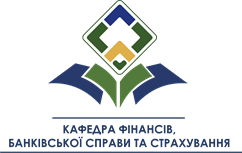                   ДВНЗ «УНІВЕРСИТЕТ БАНКІВСЬКОЇ СПРАВИ»              ХАРКІВСЬКИЙ НАВЧАЛЬНО-НАУКОВИЙ ІНСТИТУТ          Кафедра ФІНАНСІВ, БАНКІВСЬКОЇ СПРАВИ ТА СТРАХУВАННЯНазва дисципліниФінанси зарубіжних корпораційОсвітній ступіньступінь перший (бакалаврський)Назва освітньої програми6.030508 «Фінанси і кредит»Кількість кредитів за ECTS4